DECEMDRIS   07.12. – 11.12I treniņšIevada daļaDažādi palēcieni ar lecamauklu līdz 100xLokanības vingrinājumi izpildām pa 10 sek. (kāju brīvie vēzieni, roku brīvie vēzieni)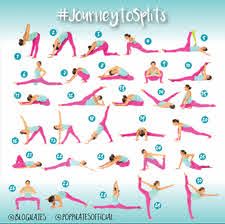 Galvenā daļa 10x katru vingrinājumu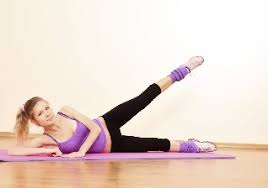 S.st. Guļus uz sāniemCelt taisnu kāju uz augšu, pēdas pirkstgali uz augšuS.st. To pašu uz otra sāna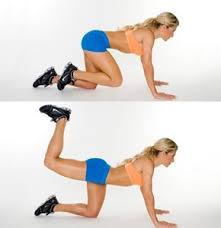 S.st.  Balsts uz četrāmCelt pussaliektu kāju atpakaļ.  Pēda uz augšu.S.st. To pašu ar otro kāju.S.st. guļus uz muguras, kājas saliektas ceļgalos, 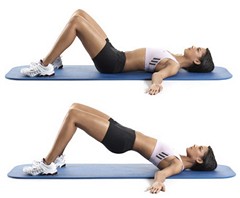 pēdas uz grīdas, rokas gar sāniem.Celt gurnus uz augšu.S.st.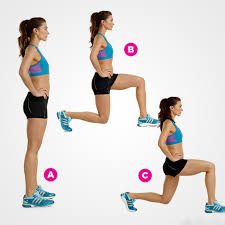 S.st. Parasta stāja, rokas uz gurniemPārmaiņā ar katru kāju izpildīt izklupienu uz priekšuS.st. S.st. Guļus uz vēdera, rokas iztaisnotas priekšā uz grīdas, 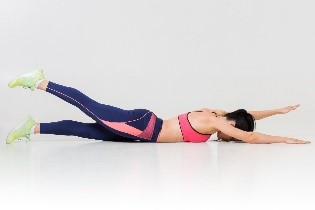 galva lejā ar pieri pie paklāja.Celt vienlaicīgi vienu kāju un tai pretējo roku augšā.S.st.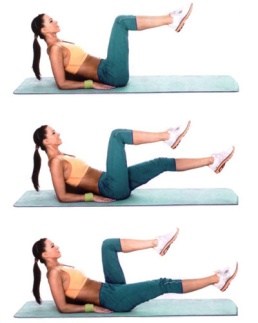 S.st. Guļus uz muguras uz apakšdelnām, kājas iztaisnotas uz grīdas, pēdu pirkstgali augšā.Atraut kājas no grīdas un saliekt pārmaiņā vienu kāju pie vēdera paralēli grīdai.S.st.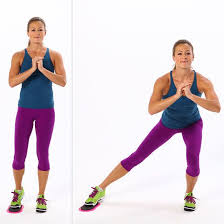 S.st. Parasta stāja, rokas uz gurniemPārmaiņā ar katru kāju izpildīt izklupienu uz sāniemS.st.S.st.  Balstā uz ceļiem.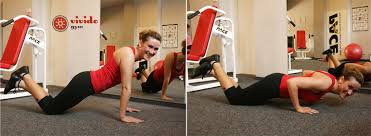 Saliekt rokas elkoņos.S.st.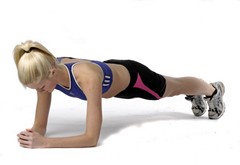 S.st. Balsts uz apaksdelnām (Planka)Turēties 15-30 sek. Nobeiguma daļaa) Roku darbs uz vietas 30 x 2piegajieniS.s. soļu stāja, augums nedaudz uz priekšu, rokas saliektas elkoņosStrādāt ar rokām kā skrējienā.b) S.st. parastā stājaPacelt rokas uz augšu un pastiepties uz pirkstgaliem – ieelpaRokas lejā, pastiepties pie kājas pirkstgaliem – izelpa.II treniņšIevada daļaLēns skrējiens uz vietas – 3min (kurs vēlas, var paskriet apkārt mājām – 5min)Lokanības vingrinājumi  (kāju brīvie vēzieni, roku brīvie vēzieni, potītes apļošana)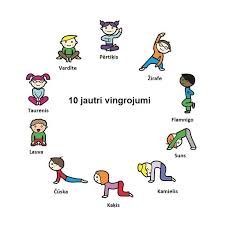 Galvenā daļa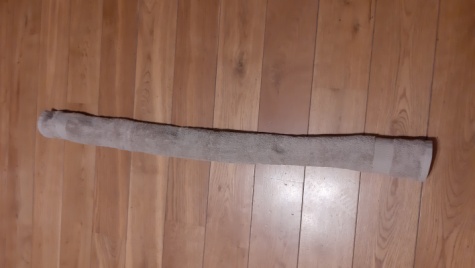 Paņemt dvieli (garu) salikt kā bildē.Palēcieni ar kāju pēdām pāri dvielim 10x katru vingrinājumu:dvielis priekšā, palēcieniar abām kājām pāri dvielim ar vienu kāju pāri dvielim„Šķērītes” pāri dvielimar sāniem stāvot pie dvieļa, palēcieniar abām kājām pāri dvieļiemar vienu kāju pāri dvieļiem„Šķērītes” pāri dvielimsoļot pa dvieli 5 x katru vingrinājumu (uz katru pusi)sāniski ar maziem solīšiem, dvielis pēdai pa vidu„Eglīte” uz priekšu un atpakaļgaitā.Soļot ar 10 soļi x 4 reizesaugsti uz pirkstgaliem uz priekšuaugsti uz pirkstgaliem uz sāniemaugsti uz pirkstgaliem atpakaļgaitāuz papēžiemsaliektām kājām, celties uz kājas pirkstgaliem, kāju leņķis ceļgalos 90°taisnām kājām no papēža uz pirkstgalavisu laiku puspietupienā uz sāniemizklupiena soļi uz priekšuizklupiena soļi atpakaļgaitāNobeiguma daļa 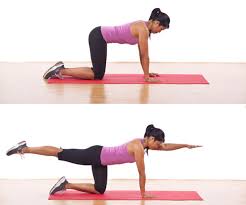 S.st. Balsts uz četrām 10XVienlaicīgi pacelt un iztaisnot vienu kāju un tai pretējo roku, skats uz lejuS.st, to pašu ar otro kāju un roku. Var mainīt.S.st. Guļus uz muguras, rokas saliektas aiz galvas,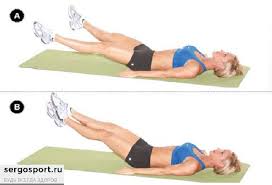 kājas iztaisnotas pie grīdas 10XSakrustojot kājas vienlaicīgi celt tos augšā līdz 90° leņķim un atpakaļ līdz grīdai (grīdai nepieskarties).III treniņšIevada daļaLēns skrējiens uz vietas – 3min (kurs vēlas, var paskriet apkārt mājām – 5min)Lokanības vingrinājumi  (kāju brīvie vēzieni, roku brīvie vēzieni, potītes apļošana)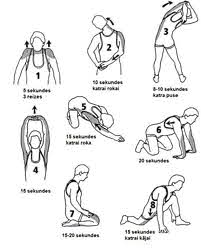 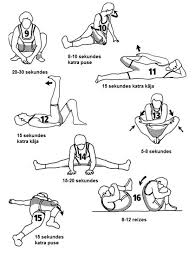 Galvenā daļa Paņemt krēslu 10x katru vingrinājumu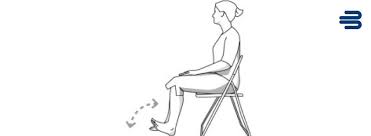 Sēžot uz krēsla celt kājas pirkstgalu uz augšu,  papēdis pie grīdas.Sēžot uz krēsla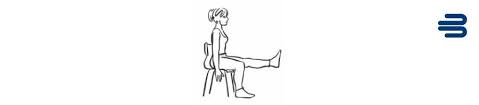 Iztaisnot kāju ceļgalā.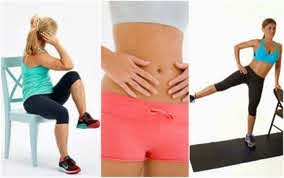 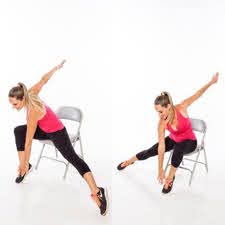 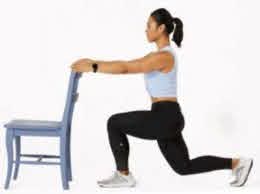 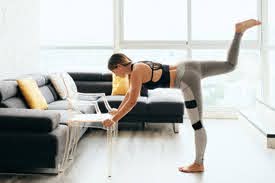 d)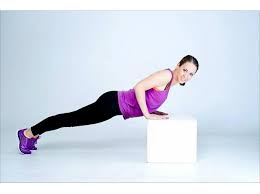 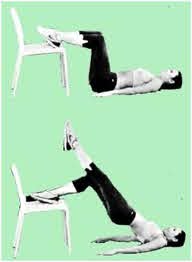 e)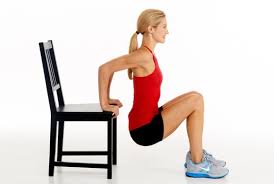 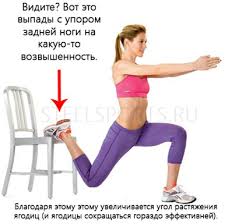 f)Nobeiguma daļaKāju brīvie vēzieni 10 x katru kājuPacelt rokas uz augšu un pastiepties uz pirkstgaliem – ieelpa, rokas lejā, pastiepties pie kājas pirkstgaliem – izelpa.Guļot uz muguras, rokas augšā uz grīdas, pastiepties vienlaicīgi ar rokām  uz augšu, ar kājām uz leju.